Correção das atividades de Matemática – dos dias 19 a 23 de Outubro4º Ano B – Profª. SimoniAtividade 14.5- - pág. 91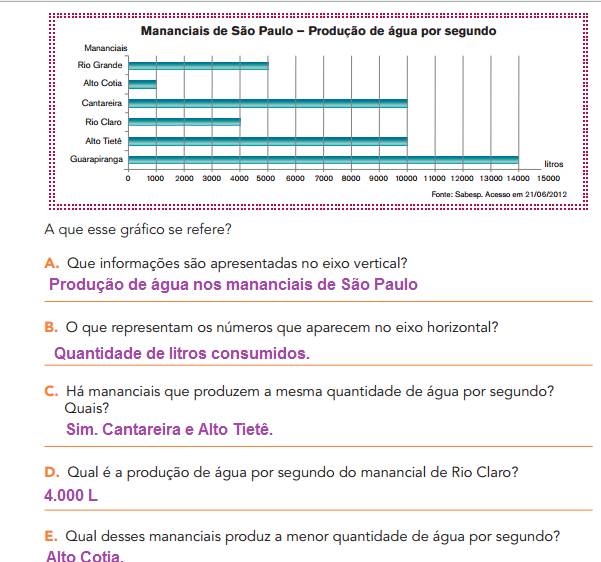 Atividade 14.6  - pág. 92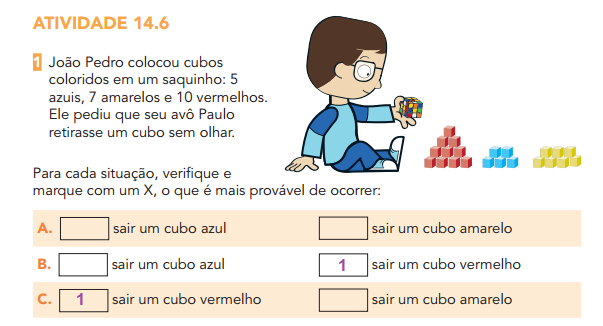 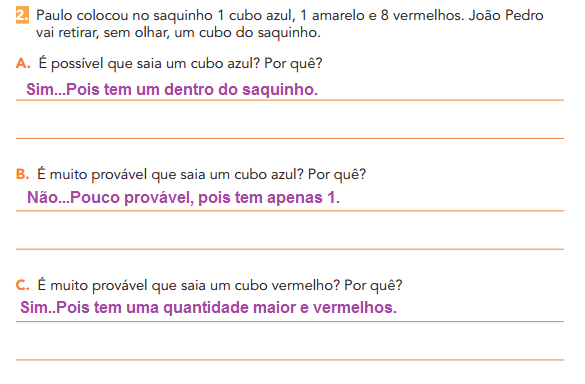 Atividade 15.1-pág. 93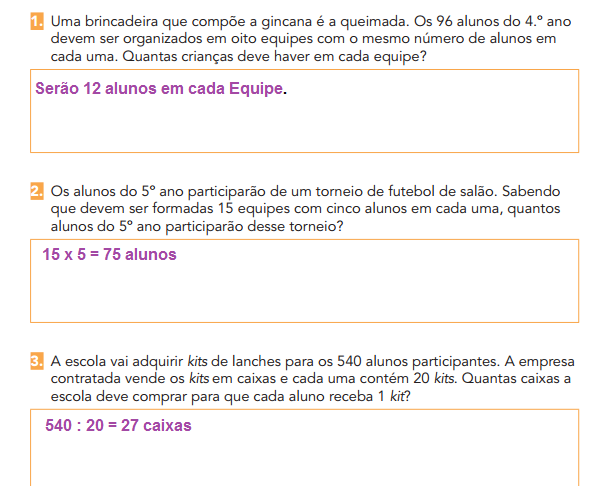 Atividade 15.2  - pág. 94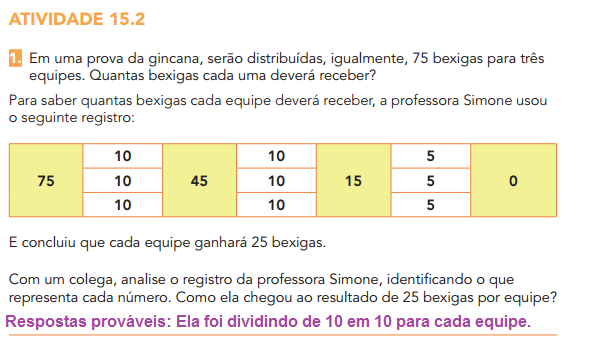 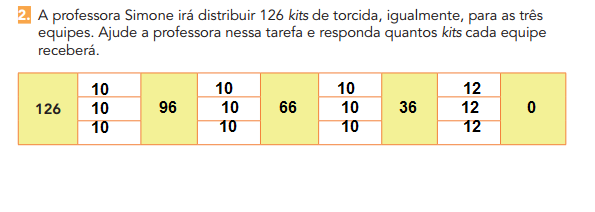 Atividade 15.3  - pág. 95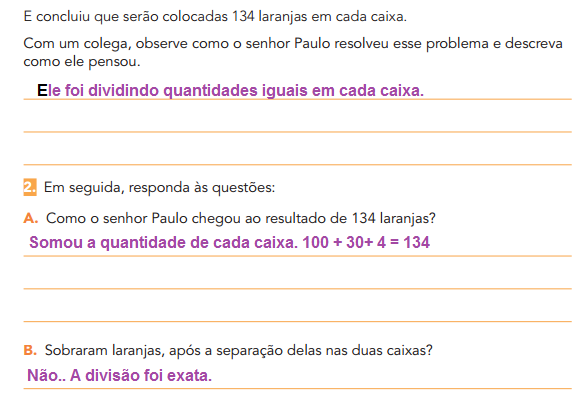 Atividade 15.4- divisão por decomposição  - pág. 96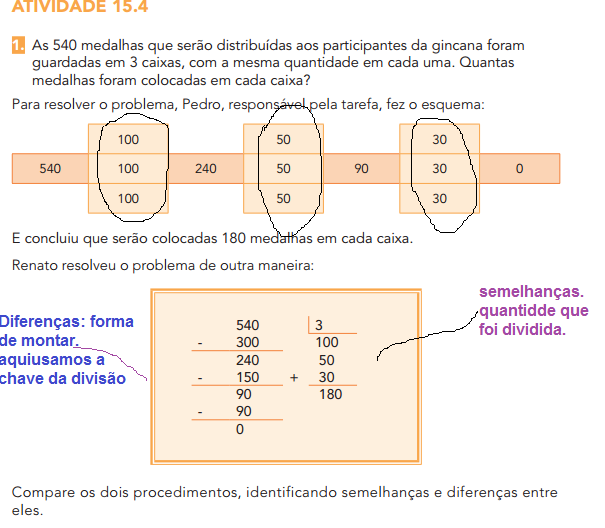 Atividade 15.5  - - situação problema  - pág. 97Vou mandar em vídeo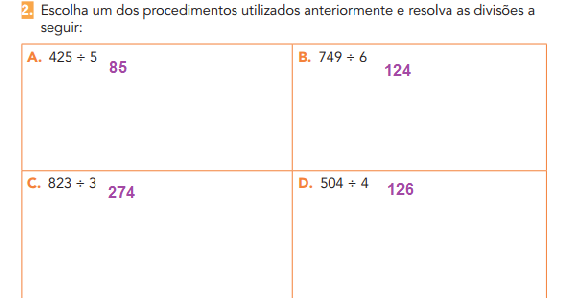 Atividade 16.1  - - situação problema  - pág. 98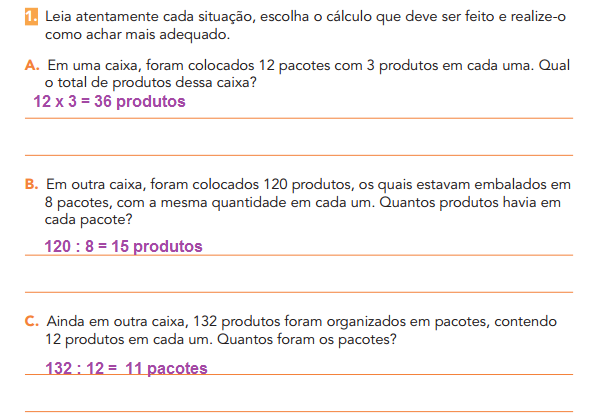 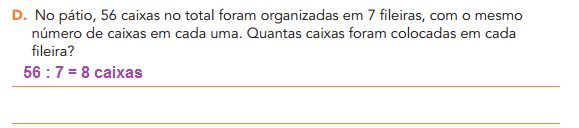 